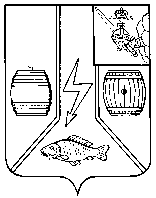 МУНИЦИПАЛЬНОЕ СОБРАНИЕКАДУЙСКОГО МУНИЦИПАЛЬНОГО ОКРУГАВОЛОГОДСКОЙ ОБЛАСТИР Е Ш Е Н И Е27 декабря 2023 г.                                                                                                № 103р.п. КадуйО признании утратившими силу некоторых нормативных правовых актов представительных органов преобразованных муниципальных образований Кадуйского муниципального района	Рассмотрев информационное письмо Прокуратуры Кадуйского муниципального округа Вологодской области № 07-34-2023 от 26.09.2023 г., Муниципальное Собрание Кадуйского муниципального округа Вологодской области решило:Признать утратившими силу следующие нормативные правовые акты представительных органов преобразованных муниципальных образований Кадуйского муниципального района:1.1. решение Совета муниципального образования Никольское Кадуйского муниципального района Вологодской области от 10.08.2009 № 46 «Об утверждении Положения о порядке отнесения земель к землям особо охраняемых территорий местного значения, порядке использования и охраны земель особо охраняемых территорий местного значения на территории муниципального образования Никольское»;1.2. решение Совета муниципального образования Никольское Кадуйского муниципального района Вологодской области от 17.03.2016 № 17  «Об утверждении Положения о порядке и условиях предоставления  в аренду (в том числе льготы для субъектов малого и среднего  предпринимательства, занимающихся социально значимыми видами  деятельности), безвозмездное пользование объектов, включенных  в перечень муниципального имущества сельского поселения,  свободного от прав третьих лиц (за исключением имущественных  прав субъектов малого и среднего предпринимательства),  предназначенного для предоставления во владение и пользование  субъектам малого и среднего предпринимательства и организациям,  образующим инфраструктуру поддержки субъектов малого и  среднего предпринимательства»;1.3. решение Совета сельского поселения Семизерье Кадуйского муниципального района Вологодской области 08.04.2016 № 28 «Об утверждении Положения о порядке и условиях  предоставления в аренду (в том числе льготы  для субъектов малого и среднего предпринимательства,  занимающихся социально значимыми видами деятельности),  безвозмездное пользование объектов, включенных  в перечень муниципального имущества сельского поселения,  свободного от прав третьих  лиц (за исключением имущественных прав субъектов  малого и среднего предпринимательства),  предназначенного для предоставления во владение  и пользование субъектам малого и среднего  предпринимательства и организациям,  образующим инфраструктуру поддержки  субъектов малого и среднего предпринимательства»;1.4.  решение Совета муниципального образования поселок Хохлово Кадуйского муниципального района Вологодской области  от 13.07.2006 № 41 «Об утверждении положения об управлении и распоряжении муниципальной собственностью (имуществом) муниципального образования поселок Хохлово»;1.5. решение Совета городского поселения поселок Кадуй Кадуйского муниципального района Вологодской области от 28.04.2021 № 19 «Об утверждении Положения об управлении и распоряжении муниципальным имуществом городского поселения поселок Кадуй Кадуйского муниципального района Вологодской области» за исключением пункта 2;1.6. решение  Совета муниципального образования поселок Хохлово Кадуйского муниципального района Вологодской области 27.11.2014 № 38 «Об утверждении Порядка предоставления жилых помещений муниципального специализированного жилищного фонда»;1.7. решение Совета городского поселения поселок Кадуй Кадуйского муниципального района Вологодской области от 28.04.2021 № 16 «О внесении изменений в решение Совета муниципального образования поселок Кадуй от 28 апреля 2019 года № 12 «Об утверждении Положения о порядке и условиях предоставления в  аренду муниципального имущества, включенного в перечень муниципального имущества муниципального образования поселок Кадуй, предназначенного для передачи во владение и (или) пользование субъектом малого и среднего предпринимательства и организациям, образующим инфраструктуру поддержки субъектов малого и среднего предпринимательства»;1.8. решение Совета сельского поселения Никольское от 04.05.2018 № 6 «О порядке организации взаимодействия Череповецкой межрайонной природоохранной прокуратуры с органами местного самоуправления сельского поселения Никольское по проведению антикоррупционной экспертизы нормативных правовых актов и проектов, регулирующих отношения в сфере охраны окружающей среды и природопользования».2. Опубликовать настоящее решение в Кадуйской газете «Наше время» и разместить на сайте Кадуйского муниципального округа Вологодской области в информационно-телекоммуникационной сети  «Интернет».3. Решение вступает в силу со дня опубликования в Кадуйской газете «Наше время».Председатель Муниципального Собрания Кадуйского муниципального округаГлава Кадуйского муниципального округа Вологодской области______________             З.Г. Кузнецова________________      С.А. Грачева